	Република Србија 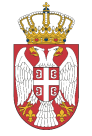 Аутономна Покрајина Војводина Општина Кула ШТАБ ЗА ВАНРЕДНЕ СИТУАЦИЈЕ Број: 03-87-87/202004.јул 2020. годинеК у л аНа основу члана 43 став 1 тачка 1 и 2 Закона о смањењу ризика од катастрофа и управљању ванредним ситуацијама („Сл. гласник РС“, бр. 88/2018), члана 17 став 2 тачка 1 Уредбе о саставу и начину рада штабова за ванредне ситуације (“Сл. гласник РС”, бр. 27/2020), а на основу актуелне епидемолошке ситуацију, командант Штаба  за ванредне ситуације општине Кула, д о н о с иН А Р Е Д Б УНАРЕЂУЈЕ СЕ организаторима манифестација на територији општине Кула да су у обавези да:-  трајање манифестације дефинишу до 23:00 часова почев од 04.07.2020.године,- да на отвореном простору може бити до 500 лица,- да се држи физичке дистанце  од 1,5m.О б р а з л о ж е њ еШтаб за ванредне ситуације општине Кула на телефонској седници одржаној 04. јул 2020.године у 09:30 часова, у поступку који је претходио овој Наредби, а у складу са чланом 43 став 1 тачка 1 и 2 Закона о смањењу ризика од катастрофа и управљању ванредним ситуацијама („Сл. гласник РС“, бр. 88/2018) од 08.04.2019 године, члана 17 став 2 тачка 1 Уредбе о саставу и начину рада штабова за ванредне ситуације (“Сл. гласник РС”, бр. 27/2020) и актуелне епидемиолошке ситуације у циљу реализације Наредбе, наређује организаторима манифестација на територији општина Кула да приступе реализацији неопходних мера како је то дато.На основу наведеног сходно применом одредбе члана 43 став 2 тачка 1 Закона о смањењу ризика од катастрофа и управљању ванредним ситуацијама („Сл. гласник РС“, бр. 88/2018), члана 17 став 2 тачка 1 Уредбе о саставу и начину рада штабова за ванредне ситуације (“Сл. гласник РС”, бр. 27/2020), а у складу са актуелном епидемиолошком ситуацијом донета је наредба као у диспозитиву.КОМАНДАНТ ШТАБАЗА ВАНРЕДНЕ СИТУАЦИЈЕДамјан Миљанић